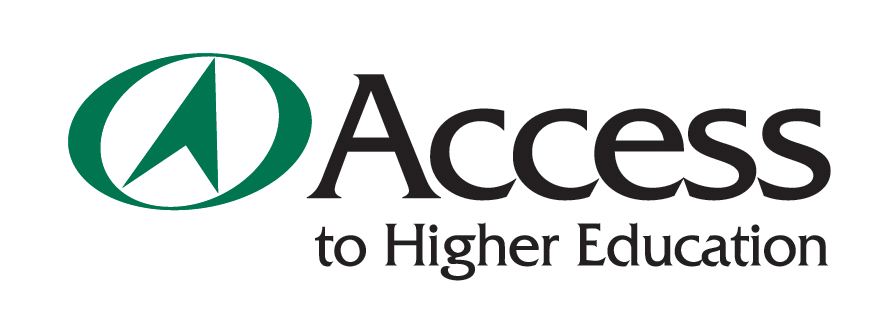 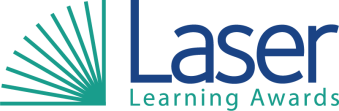 Access: Suspected Malpractice Report (AQ9)The form below should be completed as a record to show compliance with the requirements of the ‘Preventing & Deterring Academic Malpractice on Access to HE Diplomas’ policy document.Record of First Incident:Record of Second Incident:Record of Third Incident:Name of CollegeAccess Diploma Course TitleStudent NameUnit titleSubject LecturerNature of Plagiarism:Nature of Plagiarism:Nature of Plagiarism:Record of Sanction Applied:Record of Sanction Applied:Record of Sanction Applied:OutcomeOutcomeSigned StudentI have been made fully aware of the requirements of the LASER Academic malpractice policy along with any conditionality’s of my provider/centres own Academic Malpractice / Plagiarism policy and I understand that any further incident of plagiarism will require the submission of a completely new assignment in respect of the unit and may result in the unit being capped to pass… …………………………………………………………………I have been made fully aware of the requirements of the LASER Academic malpractice policy along with any conditionality’s of my provider/centres own Academic Malpractice / Plagiarism policy and I understand that any further incident of plagiarism will require the submission of a completely new assignment in respect of the unit and may result in the unit being capped to pass… …………………………………………………………………Signed TutorSigned IMUnit titleSubject LecturerNature of Plagiarism:Nature of Plagiarism:Nature of Plagiarism:Record of Sanction Applied:Record of Sanction Applied:Record of Sanction Applied:OutcomeOutcomeSigned StudentI have been made fully aware of the requirements of the LASER Academic malpractice policy along with any conditionality’s of my provider/centres own Academic Malpractice / Plagiarism policy and I understand any further incidence of plagiarism will result in my being disbarred from achieving both the unit and Access Diploma.  I understand the severity of my actions in terms of malpractice / plagiarism and that this is my Final Warning!……………………………………………………..I have been made fully aware of the requirements of the LASER Academic malpractice policy along with any conditionality’s of my provider/centres own Academic Malpractice / Plagiarism policy and I understand any further incidence of plagiarism will result in my being disbarred from achieving both the unit and Access Diploma.  I understand the severity of my actions in terms of malpractice / plagiarism and that this is my Final Warning!……………………………………………………..Signed TutorSigned IMUnit titleSubject LecturerNature of Plagiarism:Nature of Plagiarism:Nature of Plagiarism:Record of Sanction: Upon the Third incident of academic misconduct / plagiarism it is recommended that the student be disbarred from the completion of both the unit and, by default, the Access to HE Diploma.  Are there any mitigating circumstances that should be put before the External Moderator such that this sanction should not be utilised?Record of Sanction: Upon the Third incident of academic misconduct / plagiarism it is recommended that the student be disbarred from the completion of both the unit and, by default, the Access to HE Diploma.  Are there any mitigating circumstances that should be put before the External Moderator such that this sanction should not be utilised?Record of Sanction: Upon the Third incident of academic misconduct / plagiarism it is recommended that the student be disbarred from the completion of both the unit and, by default, the Access to HE Diploma.  Are there any mitigating circumstances that should be put before the External Moderator such that this sanction should not be utilised?OutcomeOutcomeEM CommentSigned TutorSigned IMSigned EMFINAL OUTCOME:Confirm copy of decision passed to all relevant parties (EM / IM/ Tutor / Student)Confirm copy of decision passed to all relevant parties (EM / IM/ Tutor / Student)Yes / No